Mapka místa konání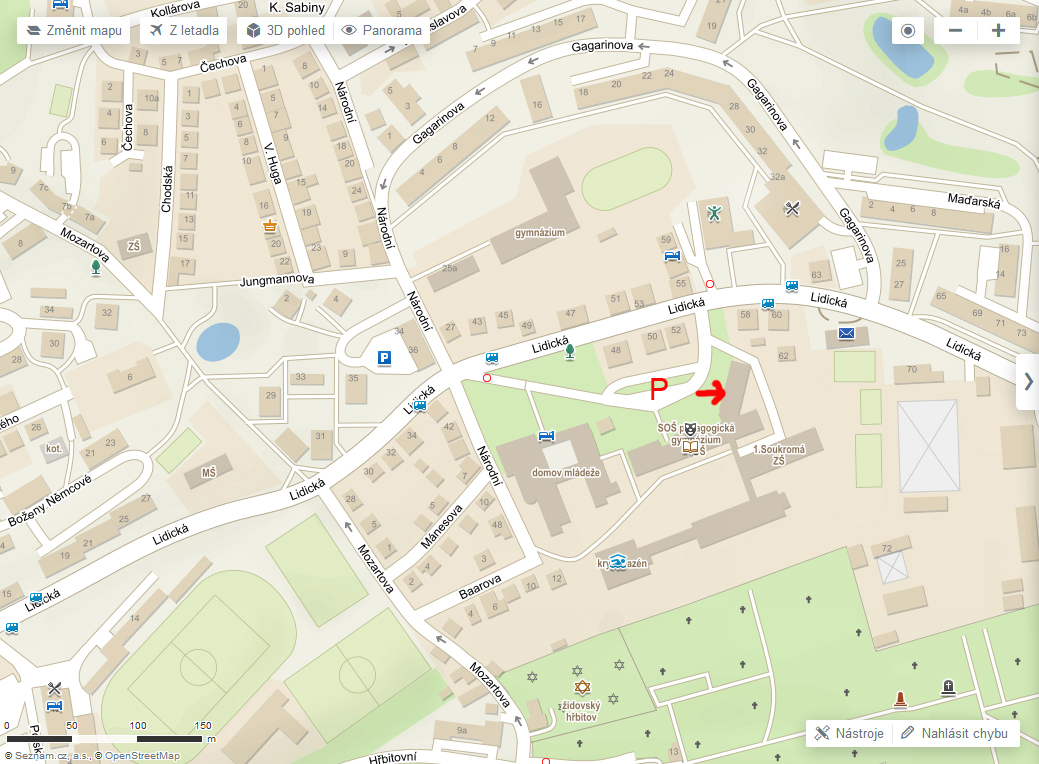 Umístění sálu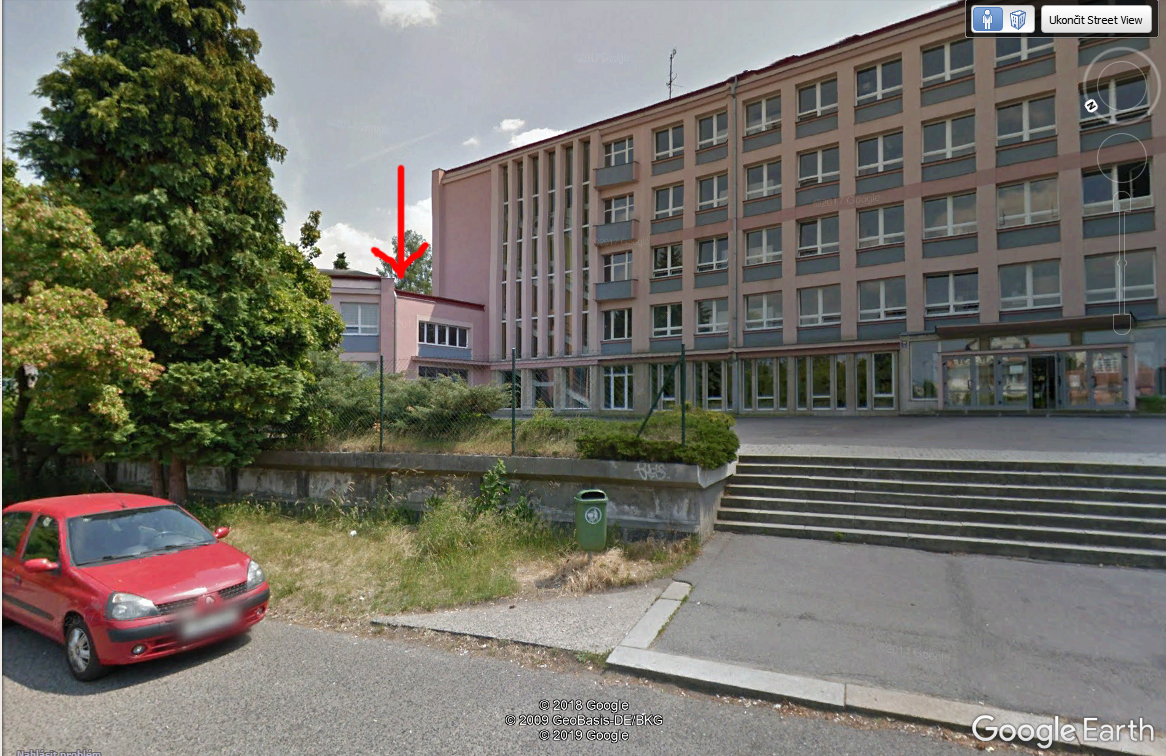 